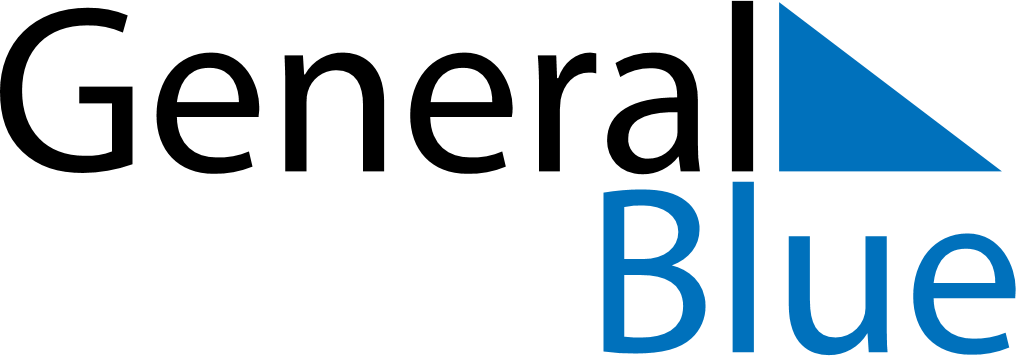 June 2025June 2025June 2025June 2025HaitiHaitiHaitiSundayMondayTuesdayWednesdayThursdayFridayFridaySaturday12345667891011121313141516171819202021Corpus Christi22232425262727282930